EMPLOYEE NAME: 		 SS# 	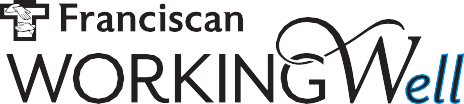 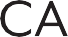 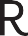 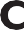 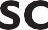 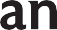 COMPANY NAME: Skyline Property Group     _____________________________________________________________________ COMPANY PHONE # (317) 865-8818	 FAX # 		Company Representative Authorizing Treatment (print name): 	Company Representative Authorizing Treatment (e-mail): 		 Company Representative Signature: 	 Phone # 	 The above employee is scheduled on:  Date: 	  Time: 	 Check Appropriate Clinic(See reverse side for clinic maps)Franciscan WorkingWell locations: Choose one of these locations for your employee’s occupational health needs.CityWay 325 S. Alabama St., Suite 100, Indianapolis, IN 46204, Tel (317) 705-4785, Fax (317) 705-4798Greenwood 747 E. County Line Rd., Greenwood, IN 46143, Tel (317) 528-8009, Toll Free (877) 516-5777, Fax (317) 528-8012Mooresville 1215 Hadley Rd., Suite 205 Mooresville, IN 46158, Tel (317) 834-5220, Fax (317) 834-5229Carmel 10767 Illinois St., Suite 1300, Carmel, IN 46032, Tel (317) 528-2777, Fax (317) 528-2778Franciscan ExpressCare locations: Choose one of these when the WorkingWell locations are closed and on weekends.Stones Crossing 1703 W. Stones Crossing, Greenwood, IN 46143, Tel (317) 528-2141Greenwood 1001 N. Madison Ave., Greenwood, IN 46142, Tel (317) 528-7500Thompson Commons 5210 E. Thompson Rd., Indianapolis, IN 46237, Tel (317) 782-7500CityWay 325 S. Alabama Street, Suite 100, Indianapolis, IN 46204, Tel (317) 705-4785Carmel 10767 Illinois St., Suite 1300, Carmel, IN 46032, Tel (317) 528-2777, Fax (317) 528-2778Check Services NeededDiagnosis & Treatment Physical ExaminationInjury Treatment DOT	Non-DOTPre-placementOther:	Check Type of Drug Testing NeededNon-DOT Urine Drug Screen (Chain of Custody) DOT Urine Drug Screen (Chain of Custody) Instant Urine Drug Screen (5-panel E-Cup)Instant Urine Drug Screen (10-panel)	Other:	Collection Only Urine Drug ScreenBreath Alcohol	Non-DOTNon-DOT DOTDOTLaboratory:	Hair Analysis	Other:	Check Reason For Drug TestReasonable Suspicion / Cause (Select one of the following: Post Accident, Injury or Other)Pre-PlacementRandomPost-AccidentPost-InjuryOther:	Check Any Additional Services Needed(Note: Call for availability.)Respirator Questionnaire Respirator Fit TestingSpirometry Testing Audiometric ExamsWellness Screenings VaccinationsLift EvaluationsOther:	4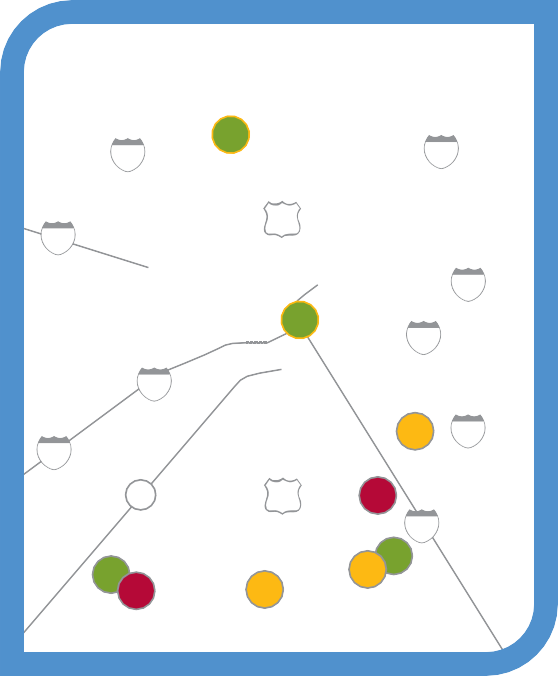 65	Carmel	69PROVIDING CARE FOR YOUR EMPLOYEES 24 HOURS A DAY74INDIANAPOLIS31CityWay170465Walk-In Injury Care is Always AvailableOccupational Health is our expertise46570677	7431	8Immediate triage available for injuriesComprehensive return-to-work strategiesMooresville365Stones Crossing	6 2Rapid drug screening availableCase Management services available9	5	GreenwoodCityWay (Located with Franciscan ExpressCare)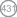 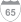 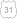 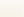 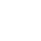 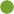 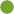 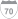 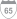 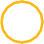 325 S. Alabama Street, Suite 100Indianapolis, IN 46204, (317) 705-4785 M – F, 8 a.m. to 8 p.m.Sat – Sun, 10 a.m. to 6 p.m.Greenwood747 E. County Line Rd.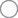 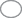 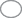 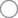 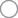 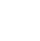 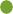 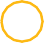 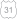 Greenwood, IN 46143, (317) 528-8009M – F, 7 a.m. to 7 p.m.Mooresville1215 Hadley Rd., Suite 205Mooresville, IN 46158, (317) 834-5220M – F, 8 a.m. to 5 p.m.Carmel10767 Illinois St., Suite 1300Carmel, IN 46032, (317) 528-2778For non-emergency after-hours injury care, visit the Franciscan ExpressCare locations (marked on the map in yellow). For emergency after-hours injury care, visit the emergency room (marked on the map in red).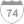 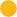 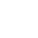 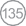 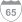 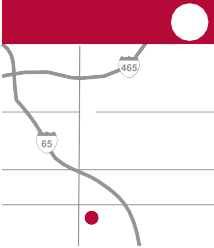 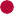 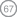 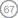 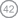 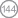 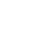 1703 W. Stones Crossing Greenwood, IN 46143 (317)528-2141M – F, 8 a.m. to 8 p.m.Sat – Sun, 10 a.m. to 6 p.m.1001 N. Madison Ave. Greenwood, IN 46142(317) 528-7500Daily, 8 a.m. to 8 p.m.5210 E. Thompson Rd. Indianapolis, IN 46237(317) 782-7500Daily, 8 a.m. to 8 p.m.8111 S. Emerson Ave. Indianapolis, IN 46237(317) 528-500024 hours1201 Hadley Rd.Mooresville, IN 46158(317) 831-116024 hoursRev. 3/2019